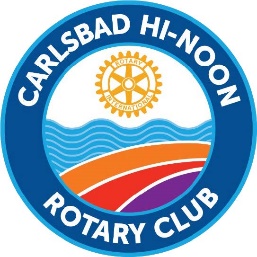          CARLSBAD HI-NOON ROTARY CLUB                SCHOLARSHIP RAFFLE 2024 Over the past 27 years, Carlsbad Hi-Noon Rotary Club (CHNR) has raised close to a million dollars to support charitable causes, including scholarship funds to hundreds of Carlsbad college-bound young people. CHNR began a Scholarship Raffle to expand the scholarship opportunities to include scholarships to young people interested in trade and technical schools as well. Last year’s Raffle raised over $41,000 which was awarded to 31 students from Carlsbad. ANY high school senior residing in Carlsbad is eligible to apply. Scholarship applications for college/university and trade/technical schools are on the club website: www.carlsbadhinoonrotary.org. The scholarship application deadline is March 27, 2024. The Scholarship RaffleDetails:			March 4 to April 19, 2024 a maximum of 3,000 tickets will be soldTickets:			$20 each or 6 for $100Purchase: 		CHNR members or via the club’s foundation address (below)Prizes: 			1st = $5,000			2nd = $1,500			3rd = Gift Basket (Value $1,000+)Drawing:		CHNR Meeting on April 22, 2024 at the Westin Carlsbad.Winners: 		Need not be present to winMail Information:	Carlsbad Hi-Noon Rotary Club Foundation			PO Box 130175			Carlsbad, CA 92013				Checks mailed to the above address must be received by April 19, 2024.				Tickets will be returned by mail.State law prohibits online sale of raffle tickets. CHNR website: www.carlsbadhinoonrotary.org  Contact: JoAnn Ross, Raffle Chair, 760-652-5385 or ross93291@aol.com Carlsbad Hi-Noon Rotary Club Foundation is a 501c (3) nonprofit organization, established in 1989 as the charitable arm of Carlsbad Hi-Noon Rotary Club. The Foundation federal tax ID number is 33-0345307. The Foundation is governed by a Board of Directors, comprised of Carlsbad Hi-Noon Rotary Club members. Carlsbad Hi-Noon Rotary Club Foundation has registered this raffle with the California Department of Justice under Raffle Registration Number #RF0013534.